Phenotypic differentiation of the slow worm lizards (Squamata: Anguis) across their contact zone in Central EuropeNorbert Benkovský, Jiří Moravec, Veronika Gvoždíková Javůrková, Helena Šifrová, Václav Gvoždík, David JandzikSupplementary InformationList of the material used in this studyAnguis fragilis: Slovak National Museum Bratislava (SNMB): 3 uncatalogued individuals; National Museum Prague (NMP-P6V): 6356, 8437, 30996, 30997, 30998, 30999, 31001, 31513, 31745, 31747, 32387, 32388, 32640, 32775, 34275, 35057, 35059, 35066, 35067, 35071, 35076, 35080, 35081, 35083, 35084, 35085, 35090, 35093, 35094, 35096, 35098, 35100, 35101, 35872, 70419, 70619, 70657, 72629, 72771, 72812, 73074, 73138, 73143, 73177, 73611, 74102, 74108, 74111, 74126, 142/06, 31001/1, 35061/1, 35061/2, 35061/3, 35069/1, 35069/2, 35069/5, 35073/1, 35411/1, 35411/2, 70847/1, 70847/2, 2 uncatalogued individuals; uncatalogued individuals at the Department of Zoology, Comenius University in Bratislava (DZCUB): 2 freshly road-killed individuals, 9 preserved individuals, 10 live individuals;Anguis colchica: SNMB: MK5, MK6, MK8, MK12, MK13, MK19, MK20, MK21, MK24, MK26, MK28, 12 uncatalogued individuals; NMP-P6V: 35087, 70591, 70642, 72822, 73124, 73238, 74153, 74103/1, 74103/2, 74121/1, 74121/2, 74132/1, 74132/2, 74132/3, 74152/1, 74152/2, 74152/3; Hungarian Natural History Museum, Budapest (HNHM): 2010.54.1-5, 2010.54.1/7, 2010.54.1/9,; East Slovak Museum Košice (ESMK): Z 4037, Z 4038, Z 4043, Z 4034, Z 4040, Z 4039, Z 4036, Z 6783, Z 11137, Z 11031, Z 10907, Z 4350; DZCUB: 24 freshly road-killed individuals, 20 preserved individuals, 53 live individuals.Slow worms from the hybrid zone: NMP-P6V: 33708, 72424, 72435, 73586, 35086/1, 35086/2, 35086/3; DZCUB: 11 freshly road-killed individuals, 3 preserved individuals, 51 live individuals.Fig. S1. Characters used to describe the coloration of the slow worms from Central Europe. The coding is based on the deviation of the character state from the juvenile coloration – e.g. the juveniles typically have dark abdomen, sharp border between dorsal and lateral coloration, lack dorsal spots and have very prominent vertebral lines – thus 0 in each character state means that the coloration of the individual is very similar to the juvenile, while 3 means the character state is on the opposite side of the spectrum.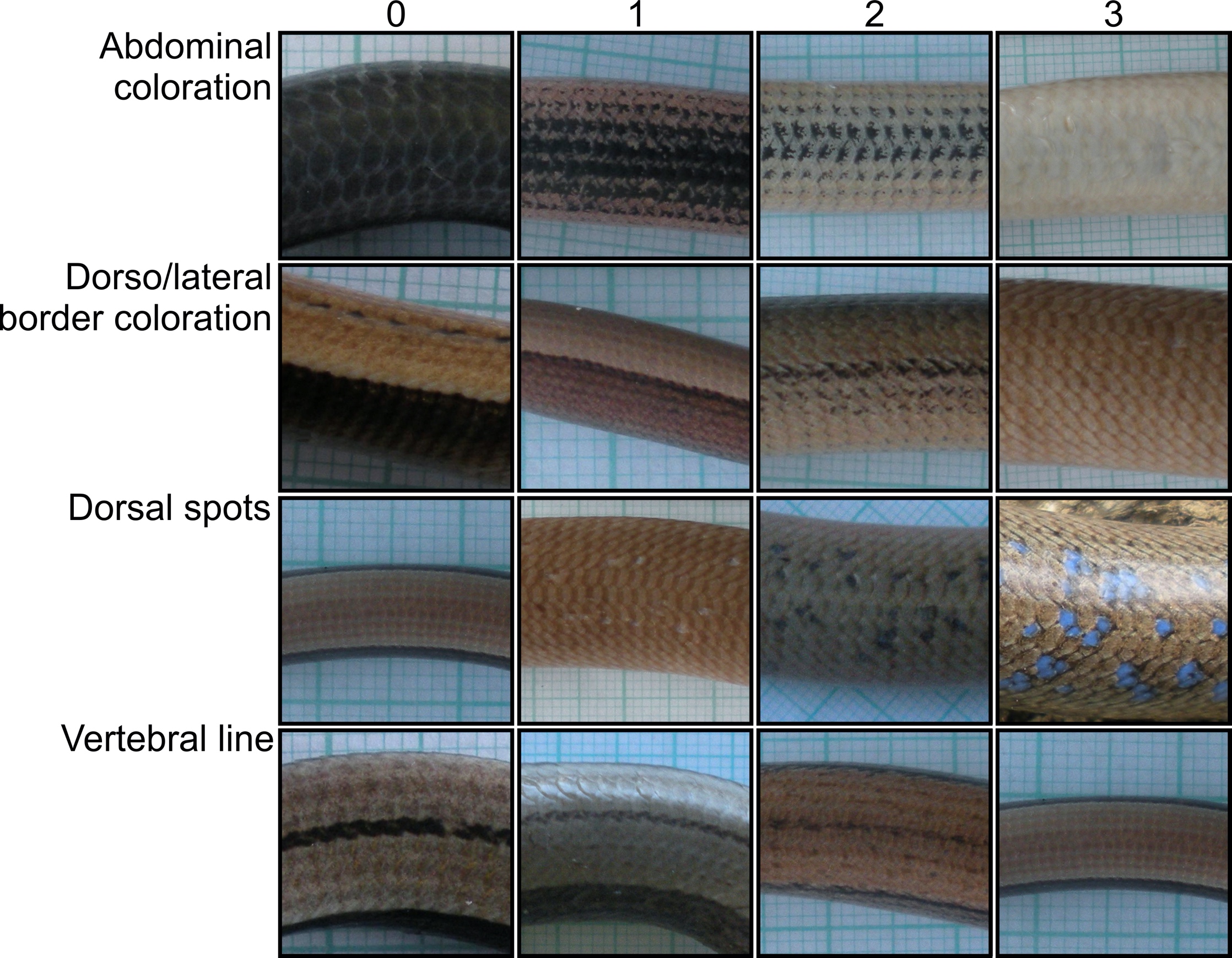 Table S1. List of the analyzed morphological characters with their definitions.Table S2. Descriptive statistics of the metric and meristic (scale numbers) morphological data of a) Anguis fragilis, b) A. colchica, and c) slow worms from the hybrid zone from Central Europe. N – number of individuals analyzed, * paired scale numbers were taken on the right side of the head.Table S3. Summary of the test results for coloration of Anguis fragilis, A. colchica, and individuals from the hybrid zone of Central Europe. Af = A. fragilis, Ac = A. colchica, HZsw = hybrid zone (HZ) slow worms.Table S4. Results of the Principal component analyses (PCA; Kaiser-Gutmann rule) of pooled metric and scale number characteristics of Anguis fragilis, A. colchica, and slow worms from the hybrid zone in Central Europe. HZ – Hybrid zone; r – residuals of a variable on SVL regression were used instead of raw measures. PRF – type of the prefrontal scales position; EARS – type of the ear opening; other character abbreviations are explained in Table S1.Table S5. Results of univariate tests of metric characteristics of Anguis fragilis, A. colchica, and slow worms from the hybrid zone (HZsw) in Central Europe. The measurements are explained in Table S1.Table S6. Results of univariate tests of metric characteristics of Anguis fragilis, A. colchica, and slow worms from the hybrid zone (HZsw) in Central Europe. The measurements are explained in Table S1.Table S7. Principal component analyses (PCA) used to reduce multivariate metric and meristic (scale numbers) characters of Anguis fragilis, A. colchica, and slow worms from the hybrid zone in Central Europe into a single component to construct the scatter plots in Fig. 6. HZ – Hybrid zone; the character abbreviations are explained in Table S1.Table S8. Correlation coefficients from the Principal component analyses (PCA) used to reduce multivariate metric and meristic (scale numbers) characters of Anguis fragilis, A. colchica, and slow worms from the hybrid zone in Central Europe into a single component to construct the scatter plots in Fig. 6. HZ – Hybrid zone; the character abbreviations are explained in Table S1.Character analyzedDefinitionSnout-vent length (SVL)longitudinal length from the rostrum to the posterior margin of the anal scalesTail length (TL)longitudinal length from the posterior margin of cloaca to the tail tip; only in individuals with complete tailHead dimensions   Head length 1 (HL1)longitudinal length from the rostrum to the posterior margin of the occipital scale   Head length 2 (HL2)longitudinal length from the rostrum to the posterior margin of the mandible   Head width (HW)head width at the level of the largest width   Head height (HH)head height at the level of the largest height   Nasal opening length (NL)horizontal length of the nasal opening   Rostrum length (NRL)longitudinal length between the rostrum and the anterior margin of the nasal opening   Eye length (EYL)horizontal length of the eye   Anteorbital length (EYRL)longitudinal length between the rostrum and the anterior eye cornerScale numbers   Dorsal scales (D)longitudinal scale count on the dorsal side of the body   Ventral scales (V)longitudinal scale count on the ventral side of the body   Subcaudal scales (SCD)longitudinal scale count on the ventral side of the body   Scales around the body 1 (SCR1)number of the scales around the body at the level of 20th D   Scales around the body 2 (SCR2)number of the scales around the body at the level of the half of SVL   Scales around the body 3 (SCR3)number of the scales around the body at the level of 5th D anterior to the anal scale   Scales around tail (SCR4)number of the scales around the body at the level of 20th SCD   Anal scales (A)number of anal scales   Supraocular scales (SO)number of supraocular scales   Supralabial scales (SLAB)number of supralabial scales   Submaxillary scales (SUM)number of submaxillary scalesPrefrontal scales position (PRF)A-PRF in broad contact; B-PRF in point contact; C-PRF separated, X-other pattern (classification based on Lác, 1967)Ear opening0 – both ear openings indistinct, 1 – shallow depression on one side, 2 – shallow depressions on both sides, 3 – distinct ear opening on one side, 4 – distinct ear openings on both sides.Pattern and coloration   Dorsal spotsblue or grey spots absent or present on the dorsal side of the body   Vertebral linegradient from absence to presence (and prominence) of the vertebral line on the dorsal side of the body   Dorso/lateral border colorationgradient from prominent border to no border between the dorsal and lateral coloration   Abdominal coloration gradient from black abdomen to lack of black coloration on the ventral side of the bodya)A. fragilis – MalesA. fragilis – MalesA. fragilis – MalesA. fragilis – MalesA. fragilis – MalesA. fragilis – MalesA. fragilis – FemalesA. fragilis – FemalesA. fragilis – FemalesA. fragilis – FemalesA. fragilis – FemalesA. fragilis – Femalesa)NArithmeticMeanStandardErrorStandardDeviationCoefficient ofVariationMin-MaxNArithmeticMeanStandardErrorStandardDeviationCoefficient ofVariationMin-MaxSnout-vent length34181.885.1730.120.17129-23430168.133.7020.290.12128-215Tail length11206.7313.2944.070.21148-2809176.785.7117.140.10161-211Total length11383.1822.9876.220.20285-5099337.4410.8932.660.10307-402Head dimensions   Head length 12713.730.432.260.1610.3-17.82711.610.221.120.109.7-14.1   Head length 22615.420.512.620.1710.6-20.22612.720.241.220.1010.3-15.3   Head width209.510.431.930.206.2-12.2237.900.170.830.116.1-9.2   Head height196.790.301.300.194.6-8.7235.960.150.720.124.8-7.5   Nasal opening length150.690.050.190.280.4-1.0220.450.020.080.180.3-0.6   Rostrum length151.240.080.300.240.7-1.7221.020.030.150.150.7-1.3   Eye length142.880.120.460.162.1-3.7212.570.060.290.112.1-3.3   Anteorbital length155.320.271.060.203.5-6.7214.260.090.420.103.4-5.1Scale numbers   Dorsal scales32133.250.683.860.03125-14027131.670.673.500.03127-138   Ventral scales32136.690.724.080.03128-14528136.540.854.490.03129-148   Subcaudal scales11138.732.287.550.05127-1527135.003.007.940.06124-147   Scales around the body 13226.310.211.180.0424-302826.460.201.040.0424-29   Scales around the body 23225.500.201.140.0424-283025.430.150.820.0324-26   Scales around the body 33122.030.191.050.0520-242621.960.090.450.0221-23   Scales around tail3013.270.180.980.0712-142612.960.190.960.0712-14   Anal scales257.920.100.490.066-9248.210.100.510.068-10   Supraocular scales*253.240.090.440.133-4293.140.070.350.113-4   Supralabial scales*78.710.180.490.068-9208.750.120.550.067-9   Submaxillary scales*113.450.160.520.153-4193.260.100.450.143-4b)A. colchica – MalesA. colchica – MalesA. colchica – MalesA. colchica – MalesA. colchica – MalesA. colchica – MalesA. colchica – Females A. colchica – Females A. colchica – Females A. colchica – Females A. colchica – Females A. colchica – Females b)NArithmeticMeanStandardErrorStandardDeviationCoefficient ofVariationMin-MaxNArithmeticMeanStandardErrorStandardDeviationCoefficient ofVariationMin-MaxSnout-vent length44186.524.4429.430.16133-26180181.712.9726.550.15123-249Tail length16187.694.3417.350.09161-21629188.833.7920.410.11137-231Total length15361.478.9934.810.10309-42229364.627.1238.360.11267-448Head dimensions   Head length 14715.170.302.070.1411.4-20.48413.810.151.390.1010.8-16.8   Head length 24616.630.362.420.1512.2-23.08415.200.171.570.1012.0-18.8   Head width4510.020.271.810.186.5-15.4828.890.141.230.146.1-11.9   Head height457.450.221.450.194.6-12.2816.560.121.050.164.7-8.8   Nasal opening length440.730.020.140.200.4-1.0800.630.010.100.160.4-0.9   Rostrum length441.410.040.260.180.8-2.1801.290.020.200.160.9-2.1   Eye length453.010.060.410.142.1-3.7812.770.040.330.122.1-4.0   Anteorbital length455.640.140.920.163.9-7.9815.170.070.590.113.7-6.6Scale numbers   Dorsal scales42135.950.412.630.02130-14171135.180.332.750.02128-142   Ventral scales41140.020.473.030.02134-14770140.060.352.920.02134-148   Subcaudal scales16134.691.144.560.03129-14926136.810.773.930.03126-145   Scales around the body 14830.000.140.950.0328-327529.770.090.780.0328-31   Scales around the body 25028.460.140.990.0326-317928.570.100.870.0327-30   Scales around the body 34323.790.080.510.0222-247223.920.070.620.0322-26   Scales around tail4114.100.070.440.0313-167014.030.060.510.0412-16   Anal scales428.120.080.500.067-10718.380.090.720.098-10   Supraocular scales*343.000.040.250.082-4603.000.020.180.062-4   Supralabial scales*278.630.090.490.068-9558.750.080.580.078-10   Submaxillary scales*283.540.110.580.163-5563.230.060.430.133-4c)Slow worms from the hybrid zone – MalesSlow worms from the hybrid zone – MalesSlow worms from the hybrid zone – MalesSlow worms from the hybrid zone – MalesSlow worms from the hybrid zone – MalesSlow worms from the hybrid zone – MalesSlow worms from the hybrid zone – Females Slow worms from the hybrid zone – Females Slow worms from the hybrid zone – Females Slow worms from the hybrid zone – Females Slow worms from the hybrid zone – Females Slow worms from the hybrid zone – Females c)NArithmeticMeanStandardErrorStandardDeviationCoefficient ofVariationMin-MaxNArithmeticMeanStandardErrorStandardDeviationCoefficient ofVariationMin-MaxSnout-vent length37181.083.5621.680.12137-22331180.844.2823.840.13131-238Tail length14204.575.7421.460.10170-24011206.557.7525.720.12150-241Total length14373.7110.4339.010.10307-44211385.9113.5144.810.12292-460Head dimensions   Head length 13513.920.291.700.1210.9-17.03512.720.261.520.1210.0-15.9   Head length 23414.950.352.070.1411.5-19.63513.780.281.650.1210.9-17.4   Head width339.120.211.230.136.8-12.1348.250.201.180.146.0-11.0   Head height336.570.181.060.165.1-9.4345.970.140.810.144.8-7.5   Nasal opening length330.660.020.120.180.5-1.0340.560.020.130.230.4-0.9   Rostrum length331.200.040.230.190.7-1.7341.130.040.220.190.8-1.6   Eye length332.700.060.360.132.0-3.6322.530.060.330.132.1-3.3   Anteorbital length335.200.120.720.143.8-6.4324.680.100.550.123.6-6.0Scale numbers   Dorsal scales35134.430.563.280.02127-14231134.230.603.350.02128-141   Ventral scales37139.760.513.120.02133-14931138.870.553.040.02134-145   Subcaudal scales14145.501.415.270.04137-15511140.823.1610.480.07120-151   Scales around the body 13627.220.160.990.0426-303427.260.191.080.0426-30   Scales around the body 23625.810.211.240.0524-283225.780.170.970.0424-28   Scales around the body 33422.380.130.740.0322-243222.410.170.950.0420-24   Scales around tail3313.580.160.940.0712-153113.650.140.750.0612-14   Anal scales348.060.040.240.038-9328.090.070.390.057-9   Supraocular scales*213.050.080.380.132-4193.110.070.320.103-4   Supralabial scales*178.760.200.830.098-10168.750.140.580.078-10   Submaxillary scales*193.530.120.510.153-4183.720.140.570.153-5N A. fragilisN HZ slow wormsN A. colchicaTestResultpSignificant post-hoc tests/NoteMales253450Loglinear regression  ventral black colorχ2(6) = 48.546p = 0.001Ac have more often black color on the ventral side than Af and HZsw  vertebral lineχ2(6) = 9.852p = 0.131Interaction with dorsal/lateral border  dorsal/lateral borderχ2(6) = 4.110p = 0.662Interaction with vertebral line and dorsal spots  dorsal spotsχ2(6) = 23.041p = 0.001Ac have more often black color on the ventral side than Af and HZsw, interaction with dorsal/lateral spotsFemales172980Loglinear regression  ventral black colorχ2(6) = 20.844p = 0.002Ac have more often black color on the ventral side than HZsw, interaction with dorsal/lateral border  vertebral lineχ2(6) = 7.203p = 0.302Interaction with dorsal/lateral border  dorsal/lateral borderχ2(6) = 16.991p = 0.009More Af has dorso/lateral border than Ac, interaction with vertebral line and ventral black color  dorsal spotsχ2(6) = 12.007p = 0.062Males  ventral black color253651Pearson χ2χ2(6) = 42.731p < 0.001Ac have more often black color on the ventral side than HZsw  vertebral line283551Pearson χ2χ2(6) = 11.350p = 0.078  dorsal/lateral border263450Pearson χ2χ2(4) = 3.740p = 0.442  dorsal spots293751Pearson χ2χ2(6) = 28.145p < 0.001Ac have more often dorsal spots than Af and HZswFemales  ventral black color172980Pearson χ2χ2(4) = 19.053p = 0.001Ac have more often black color on the ventral side than HZsw  vertebral line293080Pearson χ2χ2(6) = 14.882p = 0.021Af have more often distinct vertebral line than Ac and HZsw  dorsal/lateral border182980Pearson χ2χ2(4) = 16.441p < 0.001More Af has the dorso/lateral border than Ac  dorsal spots293080Pearson χ2χ2(4) = 11.685p = 0.020Ac have more often dorsal spots than HZswPrincipal component analysisN A. fragilisN HZ slow wormsN A. colchicaVariation explainedVariables correlated with PCMales93136Total: 67.63 %SVL, rHL1-2, rHW, rHH, rNL, rNRL, rEYL, rEYRL, D, V, SCR1-4, A, PRF, EARSPC1: 24.70 %rHL2, rHL1, rEYRL, rNL, rNRL, SCR4, SCR3, SCR1, rEYLPC2: 15.93 %rHW, rHH, rEYL, rNRL, rEYRLPC3: 8.19 %A, SVLPC4: 24.74 %EARS, SCR2, SCR1, PRF, SCR3, SCR1, rHL1, rHL2, rNRLPC5: 11.80 %V, DFemales172959Total: 71.21 %SVL, rHL1-2, rHW, rHH, rNL, rNRL, rEYL, rEYRL, D, V, SCR1-4, A, PRF, EARSPC1: 28.81 %SCR2, SCR1, SCR3, SCR4, EARS, rHL2, rEYRL, rHL1, rNLPC2: 23.08 %rHH, rHW, rEYL, rHL2, rHL1, rEYRL,  rNRL, SCR3, EARSPC3: 16.81 %D, V, PRF, rHL2, rHL1PC4: 19.23 %rNL, rNRL, rEYRL, rHL1, rHL2, rHWPC5: 7.45 %SVL, ACharacterN A. fragilisN HZ slow wormsN A. colchicaTestResultpCommentTail length (males)111415ANOVAF(2,37) = 1.907p = 0.163Tail length (females)91129ANCOVAF(2,45) = 7.634p = 0.001HZsw > Ac; SVL co-variateTotal length (males)111415ANOVAF(2,37) = 0.600p = 0.554Total length (females)91129ANOVAF(2,46) = 3.831p = 0.029HZsw > AfHead length 1 (males)273543ANOVAF(2,102) = 6.401p = 0.002Ac > Af = HZswHead length 1 (females)273177ANOVAF(2,132) = 25.132p < 0.001Ac > Af = HZswHead length 2 (males)263442ANCOVAF(2,98) = 25.749p < 0.001Ac > Af = HZsw; SVL co-variateHead length 2 (females)263177ANCOVAF(2,130) = 55.185p < 0.001Ac > Af = HZsw; SVL co-variateHead width (males)203341ANOVAWelch’s F(2,46,48) = 3.353p = 0.044Ac > HZsw; SVL co-variateHead width (females)233075ANCOVAF(2,125) = 7.592p = 0.001Ac > Af = HZsw; SVL co-variateHead height (males)193341ANCOVAF(2,89) = 9.112p < 0.001Ac > Af = HZsw; SVL co-variateHead height (females)233481Kruskal-WallisH(2) = 10.377p = 0.004Ac > Af = HZswNasal opening length (males)153341Kruskal-WallisH(2) = 6.151p = 0.042Ac > HZswNasal opening length (females)223480Kruskal-WallisH(2) = 40.378p < 0.001Ac > HZsw > AfRostrum length (males)153341ANCOVAF(2,85) = 11.547p < 0.001Ac > Af = HZsw; SVL co-variateRostrum length (females)223480Kruskal-WallisH(2) = 32.416p < 0.001Ac > Af = HZswEye length (males)143341ANCOVAF(2,84) = 8.144p = 0.001Ac > HZswEye length (females)213281Kruskal-WallisH(2) = 16.417p < 0.001Ac > Af = HZswAnteorbital length (males)153341ANCOVAF(2,85) = 12.178p < 0.001Ac > Af = HZsw; SVL co-variateAnteorbital length (females)212974ANOVAF(2,121) = 23.259p < 0.001Ac > Af = HZswCharacterN A. fragilisN HZ slow wormsN A. colchicaTestResultpCommentDorsal scales (males)323542ANOVAF(2,106) = 6.462p = 0.002Ac > AfDorsal scales (females)273171ANOVAF(2,126) = 12.870p < 0.001Ac = HZsw > AfVentral scales (males)323741ANOVAF(2,107) = 10.191p < 0.001Ac = HZsw > AfVentral scales (females)283170Kruskal-WallisH(2) = 17.224p < 0.001Ac = HZsw > AfSubcaudal scales(males)111416Kruskal-WallisH(2) = 16.835p < 0.001HZsw > Ac = AfSubcaudal scales (females)71126Kruskal-WallisH(2) = 5.509p = 0.064Scales around the body 1 (males)323648Kruskal-WallisH(2) = 83.070p < 0.001Ac > HZsw > AfScales around the body 1 (females)283475Kruskal-WallisH(2) = 97.490p < 0.001Ac > HZsw > AfScales around the body 2 (males)323650Kruskal-WallisH(2) = 76.491p < 0.001Ac > HZsw > AfScales around the body 2 (females)303279Kruskal-WallisH(2) = 108.315p < 0.001Ac > HZsw > AfScales around the body 3 (males)313443Kruskal-WallisH(2) = 56.799p < 0.001Ac > HZsw = AfScales around the body 3 (females)263272Kruskal-WallisH(2) = 84.345p < 0.001Ac > HZsw = AfScales around the body 4 (males)303341Kruskal-WallisH(2) = 15.157p = 0.001Ac > HZsw = AfScales around the body 4 (females)263170Kruskal-WallisH(2) = 33.609p < 0.001Ac > HZsw > AfAnal scales (males)253442Kruskal-WallisH(2) = 2.369p = 3.306Anal scales (females)243271Kruskal-WallisH(2) = 3.405p = 0.185Principal component analysisN A. fragilisN HZ slow wormsN A. colchicaVariation explainedMales (Head size)HL1-2, HW, HH, NL, NRL, EYL, EYRL14334149.22 %Females (Head size)HL1-2, HW, HH, NL, NRL, EYL, EYRL20297158.02 %Males (Scale numbers)D, V, SCR1-4, A21323846.57 %Females (Scale numbers)D, V, SCR1-4, A23216448.89 %MalesMalesFemalesFemalesHead dimensions   Head length 10.8410.8560.856   Head length 20.7830.8570.857   Head width0.6240.7920.792   Head height0.6470.6710.671   Nasal opening length0.4810.6460.646   Rostrum length0.7200.7320.732   Eye length0.6540.6560.656   Anteorbital length0.7950.8450.845Scale numbers   Dorsal scales0.5710.5050.505   Ventral scales0.5630.4840.484   Scales around the body 10.8600.8770.877   Scales around the body 20.8380.9120.912   Scales around the body 30.8370.8470.847   Scales around tail0.6810.6920.692   Anal scales0.1040.3670.367